HEMATOLÓGIA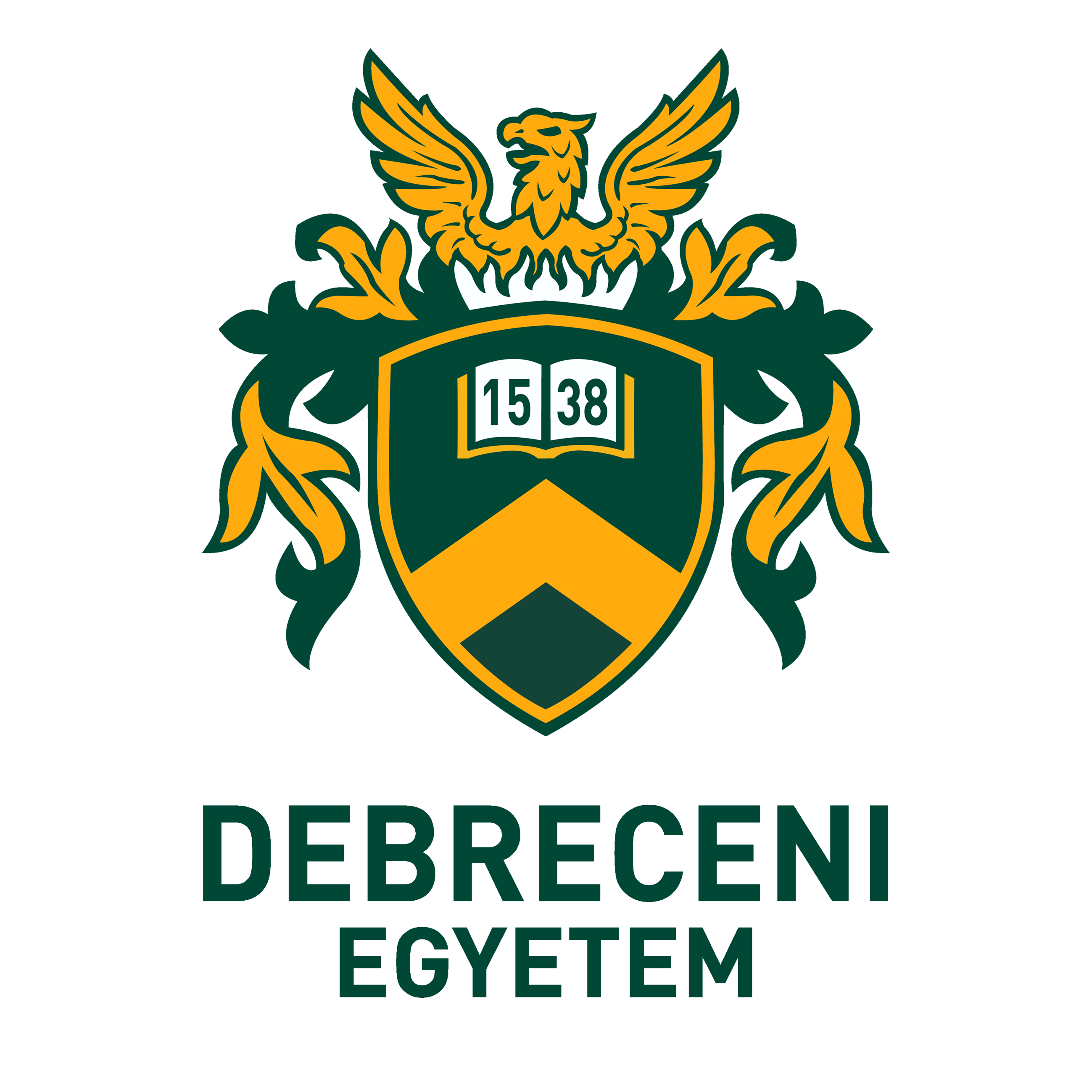 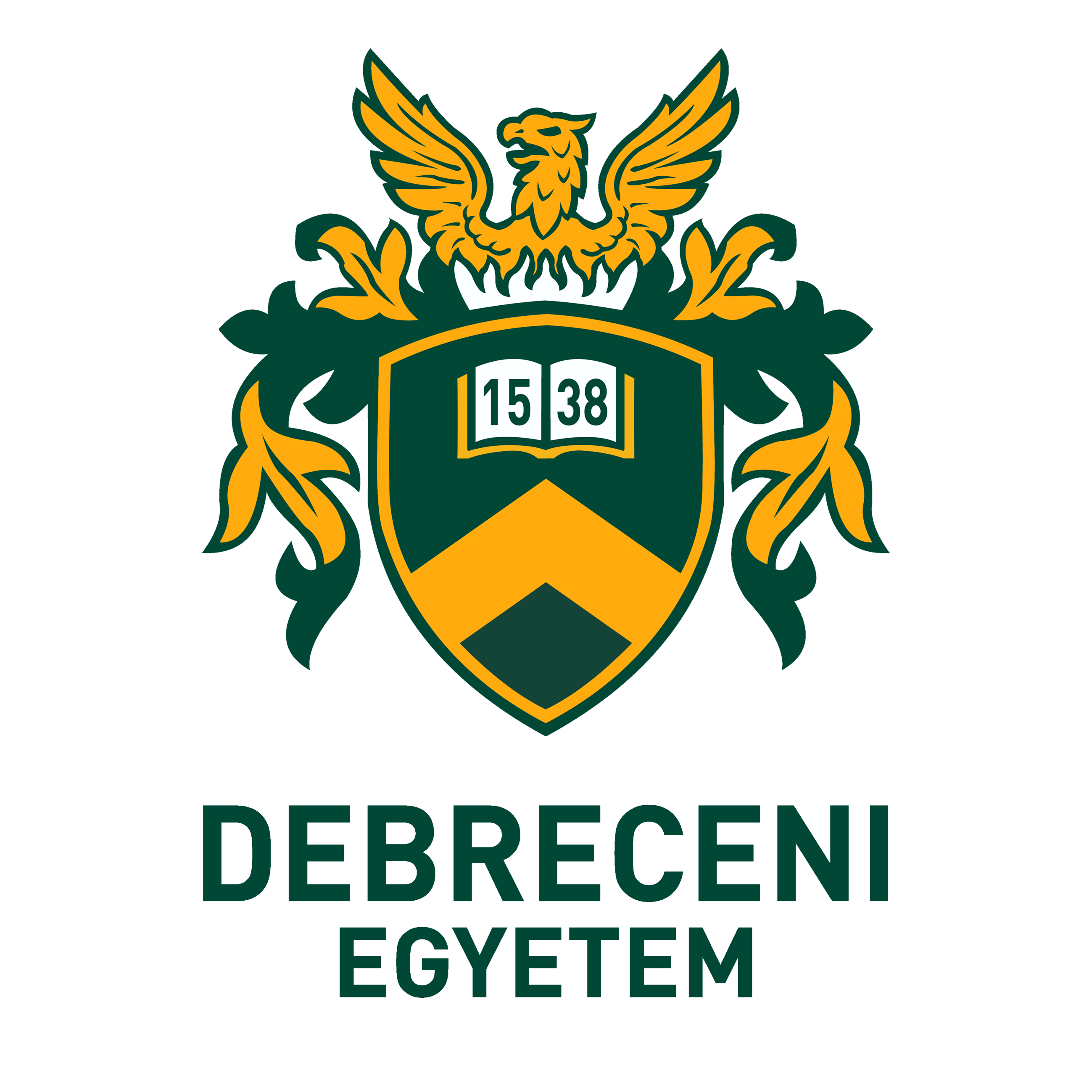 SZAKORVOS KÉPZÉS BEAVATKOZÁSOKRA VONATKOZÓ KÖVETELMÉNYRENDSZEREA szakképzés időtartama: 48 hó     A szakképzési időtartam alatt teljesítendő részvizsgák száma: 2 dbA 2022. szeptember 1.-től hatályos 22/2012. (IX.14.) EMMI rendeletben meghatározott, a szakvizsga letételéhez szükséges beavatkozások listája:Az első részvizsga letételéhez előirt beavatkozások, tevékenységek: A második részvizsga letételéhez előirt beavatkozások, tevékenységek: Külön beavatkozási lista tartozik a sürgősségi betegellátó osztályon, a mentőszolgálatnál töltendő gyakorlat, valamint az intenzív terápiás osztályon letöltendő gyakorlatokhoz, ezért amennyiben a képzés tartalmazza ezeket az elemeket, úgy a honlapon elérhető külön beavatkozási listákon szereplő elemeket is teljesíteni és igazolni szükséges.Tevékenység, beavatkozás megnevezéseSzintezésSzintezésSzintezésSzintezésSzintezésA részvizsgáig minimálisan szükséges, tevékenység, beavatkozás számaEgyetemi klinikán kívül, akkreditált képzőhelyen is végezhetőTevékenység, beavatkozás megnevezéseI.II.III.IV.V.A részvizsgáig minimálisan szükséges, tevékenység, beavatkozás számaEgyetemi klinikán kívül, akkreditált képzőhelyen is végezhetőA belgyógyászat szakorvosképzés 24 hónapnál szükséges kompetenciái és hematológia osztályos ügyeleti ellátáshoz szükséges kompetenciák:belgyógyászati sürgősségi kórképek felismerése, elsődleges ellátásaXBetegvizsgálatX200XLázlap vezetéseX200XDiagnosztikus terv készítéseX200XTerápiás terv készítéseX200X12 elvezetéses EKG készítése, értékeléseX30XVérvétel (zárt rendszerű) X50XPerifériás vénás kanül behelyezéseX50XGyomorszonda levezetése5XMintavétel mikrobiológiai vizsgálatraX10XBetegágy melletti vércukormérésX10XTranszfúzió adásaX50XReanimáció (legalább skill)X10XVérgáz vizsgálatra mintavétel és a lelet értékeléseX5XHólyag-katéterezés (férfi)X5XHólyag-katéterezés (nő)X5XHaspunkcióX5XGyomormosásX5XDefibrillátor használatának ismerete, legalább skill laborban gyakorlásaX5XJamshidi biopsziaX10XLumbálpunkcióX10XLázas neutropénia ellátásaX10XTumor lízis szindróma felismerése és kezelése X5XKemoterápia okozta mellékhatások felismerése és kezelése XXTTP felismerése, dg, elsődleges ellátásaXXHasi fájdalom diff dg., elsődleges ellátása, kivizsgálásaXXMellkasi fájdalom diff dg., elsődleges ellátása, kivizsgálása XXKIR tünetek értékelése, sürgősségi teendők (gerincvelő kompresszió, intracranialis vérzés) XXGastrointestinalis vérzés ellátása XXTevékenység, beavatkozás megnevezéseA részvizsgáig minimálisan szükséges,  tevékenység, beavatkozás számEgyetemi klinikán kívül, akkreditált képzőhelyen is végezhetőTevékenység, beavatkozás megnevezéseSzintezésSzintezésSzintezésSzintezésSzintezésA részvizsgáig minimálisan szükséges,  tevékenység, beavatkozás számEgyetemi klinikán kívül, akkreditált képzőhelyen is végezhetőTevékenység, beavatkozás megnevezéseI.II.III.IV.V.A részvizsgáig minimálisan szükséges,  tevékenység, beavatkozás számEgyetemi klinikán kívül, akkreditált képzőhelyen is végezhetőJamshidi biopsziaX20XlumbálpunkcióX20XkemoterápiákX100Xterápiás aferezis,X20XŐssejtmobilizálás, processingX10III. progresszivitási szintű intézménybenDonor kivizsgálásX10Felnőtt Hemopoetikus Őssejttranszplantációs Bizottság működésének ismerete (csontvelő regiszter működése, donorkeresés folyamata,donorválasztás menete3 alkalomHematológiai konzílium adása társszakmák számáraX50XQualitatív vérkép,X300XCsontvelő értékelésX100XAmbuláns betegellátás (onkohematológiai betegek, általános hematológiai kivizsgálás, hemostaseológiai vizsgálatok indikálása, értékelése, és hemostasis zavarok kezeléseX100XImmunhisztokémia, cytogenetika, FISH, flow citometria, molekuláris vizsgálati módszerek ismereteXRészvétel klinikopathológia esetmegbeszéléseken10III. progresszivitási szintű intézményben